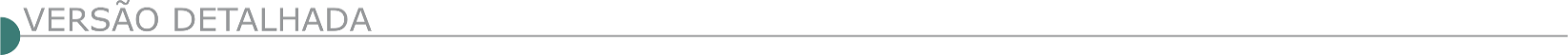 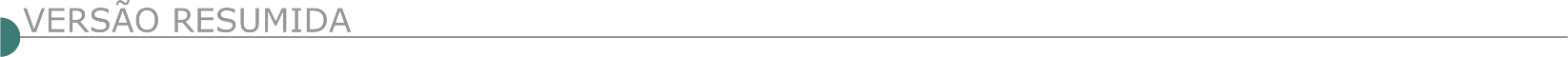 ESTADO DE MINAS GERAISDNIT - AVISO DE LICITAÇÃO PREGÃO ELETRÔNICO Nº 521/2022 - UASG 393031 Nº PROCESSO: 50606000213202212. Objeto: Contratação de serviços de reforma predial do imóvel que abriga a Unidade Local do DNIT em Oliveira/MG, sob a coordenação da Superintendência Regional DNIT/MG.. Total de Itens Licitados: 1. Edital: 14/12/2022 das 08h00 às 12h00 e das 13h00 às 17h00. Endereço: Rua Martim de Carvalho, 635 - Gutierrez - Belo Horizonte, - Belo Horizonte/MG ou https://www.gov.br/compras/edital/393031-5-00521-2022. Entrega das Propostas: a partir de 14/12/2022 às 08h00 no site www.gov.br/compras. Abertura das Propostas: 27/12/2022 às 10h00 no site www.gov.br/compras. Informações Gerais: Serviço comum de engenharia .BARÃO DE COCAIS PREFEITURA MUNICIPAL ABERTURA DO PROCESSO LICITATÓRIO Nº 092/2022 SEQUÊNCIA DA MODALIDADE Nº 10/2022Sendo uma Concorrência Pùblica do tipo menor preço global, visando a contratação de empresa especializada para reforma do 2º pavimento do bloco 2 do Hospital Waldemar das Dores, concebida para ser uma Unidade de Tratamento Intensivo (UTI), localizado na Rua Padre Cruz, nº 242, Bairro Viúva, neste Município, conforme detalhamentos constantes dos projetos, planilhas e demais elementos integrantes do respectivo procedimento licitatório. Protocolo dos envelopes: até às 17h00min do dia 16/01/2023, na Sala 14 – Órgão Gestor de Registro de Preços. Abertura dos envelopes: 17/01/2023 às 9h00min, na sala de reuniões das licitações, situada no 1º andar do prédio da Prefeitura, na Avenida Getúlio Vargas nº 10, Centro. O Edital estará disponível no site do Município - www.baraodecocais.mg.gov.br – Transparência – Licitação – CO 10/2022. BELO VALE PREFEITURA MUNICIPAL CONCORRÊNCIA N°020/2022 PRC N°0194/2022Data de abertura: 13/01/2023 às 7h15min. Objeto: contratação de empresa especializada para prestação de serviços de execução de sinalização viária horizontal e vertical na zona rural e urbana do município, conforme planilha orçamentária, cronograma físico financeiro, memorial descritivo, projetos anexos ao presente edital, partes integrantes e complementares do presente instrumento. Cópia do edital e seus anexos na Avenida Tocantins, n°57, Centro, Belo Vale MG ou pelo e-mail: licitacao@belovale.mg.gov.br ou licitacaopmbelovale@gmail.com ou pelo site www.belovale.mg.gov.br. CAPETINGA PREFEITURA MUNICIPAL PREGÃO PRESENCIAL Nº. 061/2022. Objeto: “Implantação de Registro de Preços para execução de Tapa Buraco com aplicação de pintura de ligação e CBUQ (concreto betuminoso usinado quente), Faixa C, do DNIT nas ruas asfaltadas do Município pela Prefeitura Municipal de Capetinga/MG”. Data: 28/12/2022, às 9:00h. O Edital está à disposição dos interessados na sede da Prefeitura Municipal de Capetinga/MG, e no site www.capetinga.mg.gov.br. MUNICÍPIO DE CÁSSIA TP 010-2022 CONTRATAÇÃO DE EMPRESA ESPECIALIZADA PARA EXECUÇÃO DE OBRA DE CONSTRUÇÃO DE QUADRA POLIESPORTIVA MODELO 02 NA ESCOLA MUNICIPAL RURAL ITAMBÉ, CONFORME CONVÊNIO Nº 1261001107/2022/SEE/MG A Prefeitura de Cássia/MG torna público para o conhecimento dos interessados que realizará licitação na modalidade TOMADA DE PREÇOS, em Sessão Pública em sua sede, na Rua Argentina, nº 150, Bairro Jardim Alvorada, na sala da Seção de Licitações e Contratos, às 8h15min do dia 29 de DEZEMBRO de 2.022, quando será recebido o credenciamento, envelopes de documentos para habilitação (nº 01) e de proposta comercial (nº 02), tendo como objeto a ―Contratação de Empresa Especializada para Execução de Obra de Construção de Quadra Poliesportiva Modelo 02 na Escola Municipal Rural ITAMBÉ, Conforme Convênio nº 1261001107/2022/SEE/MG‖, conforme Projeto Básico Completo constante nos anexos do edital, cujo critério de julgamento será o de ―Menor Preço Global‖, conforme anexo I. A VISITA TÉCNICA é FACULTATIVA e pode ser realizada em qualquer data até 28/12/2022 (quarta-feira), nos horários de expediente da Secretaria Municipal de Obras, Infraestrutura e Meio Ambiente (das 7h às 11h e das 13h às 17h), devendo os interessados agendar a visita técnica ou tirar dúvidas técnicas pelo telefone (0**35) 3541-5723 (Pedro) ou pelo e-mail pedro.lopes@cassia.mg.gov.br. Não haverá expediente em feriados, recessos e nos finais de semana. O Edital e seus anexos estão à disposição dos interessados no site www.cassia.mg.gov.br ou na sede da Prefeitura Municipal, nos dias úteis, das 7h às 11h e das 13h às 17h. Para informações a respeito do edital contactar (0**35)3541-5709 / 5710 ou pelos e-mails licitacoes@cassia.mg.gov.br e cleiton.batista@cassia.mg.gov.br.CLARO DOS POÇÕES PREFEITURA MUNICIPAL AVISO DE LICITAÇÃO PROCESSO Nº 056/2022 TOMADA DE PREÇOS Nº 008/2022. O Município de Claro dos Poções/ MG torna público que realizará licitação na modalidade TOMADA DE PREÇOS para contratação de empresa especializada para execução de pavimentação asfáltica em PMF (pré-misturado a frio) na estrada de ligação do Distrito de Boa Sorte ao Rio São Lamberto no Município de Claro dos Poções/MG, conforme projetos básicos, memoriais descritivos, planilhas de preço, cronogramas físicos e financeiros e anexos deste Edital. Data e horário da sessão pública: 06/01/2023 às 09h00min. Recebimento dos envelopes até as 17h00min do dia 03/01/2023. O Edital encontra-se disponível no site: www.clarodospocoes.mg.gov.br - Licitações. Consultas e esclarecimentos no email: licitaclaro@gmail. com; Telefone: (38)3237-1157. PREFEITURA DE CONCEIÇÃO DO MATO DENTRO DEPARTAMENTO DE LICITAÇÕES E CONTRATOS AVISO DE RETIFICAÇÃO DE LICITAÇÃO – CONCORRÊNCIA Nº 019/2022.O Município de Conceição do Mato Dentro – MG torna público que realizará a retificação do Processo nº 230/2022 – Concorrência nº 019/2022, cujo objeto é o Registro de preço, pelo prazo de doze meses, para futura e eventual contratação de empresa especializada para prestação dos serviços de manutenção em parques e praças públicas na sede e nos distritos do município de Conceição do Mato Dentro/MG, conforme Memorial Descritivo e Planilha Orçamentária de Custos, anexos a este Edital 230/2022. Nova data de abertura: 23 de janeiro de 2023, às 09h30min.Maiores informações pelo telefone (31) 3868-2398 - Edital disponível no site oficial do Município – www.cmd.mg.gov.br.CORDISBURGO PREFEITURA MUNICIPAL TOMADA DE PREÇOS N°. 007/2022A Prefeitura de Cordisburgo/MG torna público: P. L. nº. 138/2022 Tomada de Preços n°. 007/2022 – Objeto: contratação de empresa para execução de pavimentação em piso intertravado do tipo bloquete sextavado, na estrada vicinal de acesso à comunidade do palmito, zona rural deste município- Tipo: Menor Preço – Critério de Julgamento: Menor Preço Global - Data de entrega: envelopes de Proposta e Documentação: 05/01/2023 até às 09:30h. Informações – Tel.: (31) 3715-1387/1484. DESTERRO DE ENTRE RIOS PREFEITURA MUNICIPAL ERRATA DE LICITAÇÃO - PROCESSO Nº 126/2022 TOMADA DE PREÇO Nº 010/2022 Objeto: Contratação de empresa especializada para prestação de serviços de reforma e ampliação do prédio da Farmácia de Minas da Prefeitura Municipal de Desterro de Entre Rios/MG. A comissão permanente de licitação - CPL avisa aos interessados que houve alteração no valor total da planilha orçamentaria devido a retificação realizada no item 09.02.04 da planilha orçamentaria. A data de abertura, foi modificada para o dia: 28/12/2022 às 9h00min. Local: sala de licitações da Prefeitura Municipal De Desterro De Entre Rios – MG. Informações: (031) 3736-1515 98359-7922, Site www.desterrodeentrerios.mg.gov.br ou pelo E-Mail compras@desterrodeentrerios.mg.gov.br. PREFEITURA MUNICIPAL DE DIVINOPOLIS – MG - AVISO DE LICITAÇÃO CONCORRÊNCIA Nº 43/2022 PROCESSO LICITATÓRIO Nº. 463/2022, Prefeitura Municipal de Divinópolis - Aviso de abertura de Licitação. Processo Licitatório nº. 463/2022, Concorrência Pública nº. 043/2022, tipo menor valor, cujo objeto é a Contratação de empresa para a execução das obras de pavimentação poliédrica nas estradas vicinais na Zona Rural do Município de Divinópolis/MG. A abertura dos envelopes dar-se-á no dia 16 de janeiro de 2023 às 09h:00min, na sala de licitações desta Prefeitura. O edital em seu inteiro teor estará à disposição dos interessados no site: www.divinopolis.mg.gov.br. Informações e esclarecimentos poderão ser obtidos pelos telefones (37) 3229-8127 / 3229-8128.DORES DE CAMPOS PREFEITURA MUNICIPAL PROCESSO Nº 102/2022 – PREGÃO PRESENCIAL Nº 43/2022 Registro de preços para futura e eventual contratação de empresa especializada para fornecimento e aplicação de CBUQ (concreto betuminoso usinado a quente) incluído emulsão asfáltica RR-1C para pintura de ligação a ser realizada em operação tapa buracos em vias do município. Os interessados poderão retirar o edital no site: http://www.doresdecampos.mg.gov.br ou solicitar por e-mail a licitagovdores@doresnet.com.br. A sessão pública será às 09:00hs do dia 28 de dezembro de 2022. ESPINOSA PREFEITURA MUNICIPAL TOMADA DE PREÇOS Nº 14/2022.PROCESSO Nº 132/2022.MENOR PREÇO GLOBAL O Município de Espinosa-MG comunica realização de Tomada de Preços nº 14/2022 - Processo nº 132/2022 - Menor Preço Global - OBJETO: Contratação de empresa de engenharia civil ou arquitetura/ urbanismo, para construção da unidade de transbordo do “Lixão”, localizado no município de Espinosa - SESSÃO DE JULGAMENTO às 08:00h do dia 30 de dezembro de 2022 na sala de licitações da prefeitura, na Praça Coronel Heitor Antunes, 132, Centro, CEP: 39.510-000 - Edital na íntegra no local, das 07:00 às 13:00h, site: www.espinosa.mg.gov.br/editais - licitacao.espinosamg@hotmail.com. PREFEITURA MUNICIPAL DE ERVÁLIA TOMADA DE PREÇO - TOMADA DE PREÇO Nº 006/2022Prefeitura Municipal de Ervália/MG, torna público que fará realizar licitação na modalidade Tomada de Preço nº 006/2022, na data de 29/12/2022, à 09h00min, Processo Licitatório nº 207/2022, objetivando a contratação de empresa na área de construção civil, visando a execução de calçamento conforme Convênio de Saída nº 1301002173/2022/SEINFRA, tudo conforme planta, projeto, memorial descritivo e Edital. Informações no Setor de Licitações da Prefeitura Municipal, Tel.: (32) 3554-2503. O Edital poderá ser retirado no Setor de Licitações.FORMIGA PREFEITURA MUNICIPAL PROCESSO DE LICITAÇÃO Nº. 191/2022 - MOD. TOMADA DE PREÇOS N. º 012/2022 Tipo: Menor preço. Objeto: Contratação de empresa especializada em prestação de serviços de engenharia para manutenção das fundações da ponte denominada 07, localizada sobre o rio Mata Cavalo na Avenida Juca Almeida e Avenida Paulo de Brito, bem como recuperação de suas estruturas (correções de patologias) em área urbana do Município de Formiga, por meio de recurso próprio do Município, em atendimento à Secretaria Municipal de Obras e Trânsito. O protocolo dos envelopes será dia 04/01/2023 até às 08:00 hs. A abertura da sessão será às 08:10 hs., no dia 04/01/2023. Local: R. Barão de Piumhi 92-A, Diretoria de Compras Públicas, Formiga – MG. Informações: telefone (37) 3329- 1843 / 3329-1844; e-mail: licitacaoformigamg@gmail.com; site: www.formiga.mg.gov.br. PROCESSO DE LICITAÇÃO Nº. 194/2022 - MOD. TOMADA DE PREÇOS N. º 013/2022 Tipo: Menor preço. Objeto: Contratação de empresa especializada em prestação de serviços de engenharia para manutenção das fundações da ponte denominada 02, localizada sobre o rio Formiga na rua Joaquim Teixeira Malta, bem como recuperação de suas estruturas (correções de patologias) em área urbana do Município de Formiga, por meio de recurso próprio do Município, em atendimento à Secretaria Municipal de Obras e Trânsito. O protocolo dos envelopes será dia 05/01/2023 até às 08:00 hs. A abertura da sessão será às 08:10 hs., no dia 05/01/2023. Local: R. Barão de Piumhi 92-A, Diretoria de Compras Públicas, Formiga – MG. Informações: telefone (37) 3329-1843 / 3329-1844; e-mail: licitacaoformigamg@gmail.com; site: www.formiga.mg.gov.br. PREFEITURA MUNICIPAL DE FRANCISCÓPOLIS PROCESSO LICITATÓRIO N.º 094/2022 TOMADA DE PREÇOS N.º 009/2022 A Prefeitura Municipal de Franciscópolis/MG torna público, que realizará no dia 29/12/2022 às 09H00MIN, a Tomada de Preços n.º 009/2022 para contratação de empresa especializada para a prestação de serviços na área de engenharia, incluindo mão-deobra, materiais e disponibilização de equipamentos necessários para a Reforma da Escola Municipal Vicente Macedo, com recursos oriundos do acordo firmado entre o Governo de Minas Gerais e a mineradora Vale. O Edital completo poderá ser adquirido no endereço eletrônico https://www.franciscopolis.mg.gov.br, através do e-mail licitacaofranciscopolis@gmail.com ou https://licitar.digital/. Informações através do telefone (33) 3514 8000.ILICÍNEA PREFEITURA MUNICIPAL REPUBLICA AVISO DE LICITAÇÃO: PROCESSO 230/2022 – CONCORRÊNCIA 08/2022 Construção biblioteca no polo UAB. A abertura dos envelopes que seria dia 19/12/2022 às 9h fica adiada para o dia 31/01/2023 as 09h na Prefeitura Municipal de Ilicínea.Em razões de adequações no instrumento convocatório Informações: http://www.ilicinea.mg.gov.br/licitacao/. ITAÚNA PREFEITURA MUNICIPAL CONCORRÊNCIA 007/2022 A Prefeitura de Itaúna torna público o processo licitatório nº 466/2022, na modalidade Concorrência nº 007/2022. Objeto: Contratação de empresa especializada para construção de nova Escola Municipal no Bairro Jadir Marinho, situada na Rua Prefeito Antônio Dornas de Lima, s/n, Bairro Jadir Marinho, Itaúna/MG, com recursos do convênio 1261000231/2022/SEE que serão transferidos ao Município e recursos próprios, conforme Termo de Referência e demais Anexos, partes integrantes e inseparáveis do Edital de Concorrência Pública nº 007/2022. Abertura no dia 23/01/2023 às 08h30. O edital na íntegra estará disponível no site www.itauna.mg.gov.br a partir de 16/12/2022.MUNICIPIO DE JOÃO MONLEVADE AVISO DE LICITAÇÃO - RETIFICAÇÃO DA DATA DE ABERTURA - CONCORRÊNCIA Nº 26/2022O Município de João Monlevade torna pública a licitação na modalidade Concorrência nº 26/2022. Objeto: CONTRATAÇÃO DE EMPRESA PARA EXECUÇÃO DE REFORMAS E MELHORIAS DE ACESSIBILIDADE NA ESCOLA MUNICIPAL PROMORAR, com fornecimento de equipamentos, mão-de-obra, materiais e serviços técnicos necessários à execução do objeto, em conformidade com planilha de custos, cronograma, memorial descritivo e anexos do edital. Edital e anexos disponíveis no site oficial do Município: www.pmjm.mg.gov.br. Mais informações: (31) 3859-2525. Onde se lê: Data de abertura: 14/01/2023 às 08:30h. Leia-se: Data de abertura: 16/01/2023 às 08:30h.JOÃO MONLEVADE PREFEITURA MUNICIPAL AVISO LICITAÇÃO CONCORRÊNCIA Nº 27/2022 O Município de João Monlevade torna pública a licitação na modalidade Concorrência nº 27/2022. Objeto: contratação de empresa para recuperação de pavimentos com CBUQ de trechos danificados em vias públicas, com fornecimento de equipamentos, mão-de-obra, materiais e serviços técnicos necessários à execução do objeto, em conformidade com planilha de custos, cronograma, memorial descritivo e projeto anexos deste edital. Edital e anexos disponíveis no site oficial do Município: www.pmjm.mg.gov.br. Mais informações: (31) 3859-2525. Data de abertura: 19/01/2023 às 08:30h.MONTE CARMELO PREFEITURA MUNICIPAL - AVISO DE LICITAÇÃO – TOMADA DE PREÇOS - Nº 13/2022. A Secretaria Municipal de Fazenda, torna público que fará realizar no dia 30 de dezembro de 2022, às 09:00 horas no setor de Licitações, da Prefeitura Municipal de Monte Carmelo - MG, situado à Avenida Ole- gário Maciel nº 129 – 2º Andar, Bairro Centro, perante Comissão para tal designada, a Tomada de Preços nº 13/2022, Tipo: Menor Preço. Cri- tério de Julgamento: Valor Global. Cujo Objeto: Refere-se à Contrata- ção de Empresa para Prestação de Serviços de Engenharia, para Execu- ção de Obras de Recapeamento Asfáltico em (CBUQ), em Via Pública do Bairro Catulina no Município de Monte Carmelo, conforme Con- vênio 917.940/2021 firmado entre o Ministério do Desenvolvimento Regional/Caixa Econômica Federal e o Município de Monte Carmelo - MG. Para obterem maiores informações os interessados poderão pro- curar o Setor de Licitação, de 08:00 às 11:30, e de 13:30 às 17:00 ou ligue (34) 3842-5880 ou ainda pelo e-mail licitacao@montecarmelo. mg.gov.br. O edital encontra-se a disposição dos interessados no site www.montecarmelo.mg.gov.br, ou na sede da Prefeitura. Data do edital: 13/12/2022. MONTES CLAROS - UNIVERSIDADE ESTADUAL DE MONTES CLAROS – UNIMONTES  - AVISO DE LICITAÇÃO TOMADA DE PREÇOS 65/2022A Universidade Estadual de Montes Claros – UNIMONTES torna público aos interessados que realizará licitação, na modalidade TOMADA DE PREÇOS 65/2022, Processo 2311021 000065/2022, pelo regime de EMPREITADA POR PREÇO GLOBAL, do tipo MENOR PREÇO POR LOTE, REFORMA E CONCLUSÃO DA OBRA DE AMPLIAÇÃO DO RESTAURANTE UNIVERSITÁRIO (PRÉDIO 10) DO CAMPUS UNIVERSITÁRIO PROFESSOR DARCY RIBEIRO, com abertura dos envelopes de habilitação na data de 31/01/2023, às 10h00min., na sala da Comissão Permanente de Licitações Montes Claros – MG - Prédio 05 – 1º andar, CEP 39401- 089 - Informações: telefones: (38) 3229.8136/3229.8137/3229-8007 ou pelo e-mail: licitacao@unimontes.br. O edital completo poderá ser retirado por meio dos sítios: https:// www.unimontes.br/licitacoes-e-contratos/tomada-de-precos e www.compras.mg.gov.br.PREFEITURA MUNICIPAL DE PARACATU / SECRETARIA MUNICIPAL DE PLANEJAMENTO. TOMADA DE PREÇOS Nº 32/2022. PROCESSO DE COMPRA Nº 472/2022 – TIPO: MENOR PREÇO GLOBAL. Objeto: CONTRATAÇÃO DE EMPRESA ESPECIALIZADA PARA EXECUÇÃO DE OBRAS DE DRENAGEM E TERRAPLANAGEM PARA CONSTRUÇÃO DO GINÁSIO POLIESPORTIVO, CONFORME: PROJETOS, ESPECIFICAÇÕES, PLANILHAS E CRONOGRAMA. Local da realização da sessão pública do pregão: Prefeitura Municipal de Paracatu, sediada à Rua da Contagem, nº 2.045 – Bairro: Paracatuzinho, no dia 04-01-2023às 09:00h. EDITAL na íntegra: à disposição dos interessados na Superintendência de Suprimentos/Departamento de Licitações - situada na Rua da Contagem, nº 2.045 – Paracatuzinho e no site da Prefeitura www.paracatu.mg.gov.br.PREFEITURA MUNICIPAL DE PIRANGA - MG: AVISO DE LICITAÇÃO. PROCESSO LICITATÓRIO Nº. 198/2022, TOMADA DE PREÇOS Nº. 021/2022 Objeto: CONTRATAÇÃO DE EMPRESA DE ENGENHARIA PARA REFORMA E AMPLIAÇÃO DA ESCOLA MUNICIPAL E COBERTURA DA QUADRA POLIESPORTIVA DO DISTRITO DE SANTO ANTÔNIO, no Município de PirangaMG, com fornecimento de materiais e mão de obra.. Data de abertura: 30/12/2022 às 09:00 horas. Edital e informações: pelo email licitação@piranga.mg.gov.br ou pelo site: https://www.piranga.mg.gov.br/licitacoes.PREFEITURA MUNICIPAL DE PRATÁPOLIS/MG - PROCESSO ADMINISTRATIVO Nº 317/2022 – TOMADA DE PREÇO 11/2022 Torna público para conhecimento dos interessados que estará abrindo sessão de licitação para às 15h00min do dia 30 de dezembro de 2022, para recebimento das propostas e documentações, cujo critério de julgamento será o de “MENOR PREÇO GLOBAL” tendo como objeto: Contratação de Empresa para Reforma do Campo do Santo Antônio. O Edital está à disposição dos interessados no portal da transparência no site www.pratapolis.mg.gov.br podendo ser solicitado pelo e-mail licitacaopratapolis@hotmail.com. POUSO ALEGRE PREFEITURA MUNICIPAL - REPUBLICAÇÃO TOMADA DE PREÇOS Nº 31/2022 PROCESSO ADMINISTRATIVO Nº 231/2022“Contratação de empresa especializada para execução de obra de reforma na unidade escolar Ceim Meyre Aparecida de Pinho, incluindo o fornecimento de material, equipamentos e mão de obra. “A sessão pública será realizada no dia 03 (três) de janeiro de 2023 as 09h00min. O valor total estimado para a execução do objeto é de R$ 113.497,27 (cento e treze mil quatrocentos e noventa e sete reais e vinte e sete centavos), de acordo com planilha orçamentária disponibilizada no site https://pousoalegre.mg.gov.br/ licitacao.asp.O edital e seus anexos poderão ser consultados e obtidos gratuitamente em dias úteis e em horário comercial mediante a apresentação de PEN DRIVE, para cópia do arquivo e no site da prefeitura www.pousoalegre.mg.gov.br, na aba “Edital de Licitação”. Mais informações: (35) 3449-4023 ou email: editaispmpa@gmail.com. SANTA RITA DE IBITIPOCA PREFEITURA MUNICIPAL TOMADA DE PREÇO Nº 009/2022 O MUNICÍPIO DE SANTA RITA DE IBITIPOCA/MG torna público para conhecimento dos interessados que na data de 30/12/2022 às 09hs02min, fará realizar licitação na modalidade de Tomada de Preço nº 009/2022, cujo objeto é a contratação de empresa de engenharia para a recuperação do muro da escola “Zequinha De Paula”. O edital está disponível na íntegra no site www.santaritadeibitipoca.mg.gov.br ou pelo e-mail prefeiturasantaritaibitipoca@hotmail.com. Informações adicionais pelo telefone (32)3342-1221. SANTO ANTÔNIO DO ITAMBÉ PREFEITURA MUNICIPAL PROCESSO LICITATÓRIO Nº 0111/2022 PREGÃO PRESENCIAL Nº 0055/2022Torna público que fará realizar o Processo Licitatório nº 0111/2022, Pregão Presencial nº 0055/2022. Objeto: registro de preços para futuras e eventuais contratação de empresa especializada na prestação de serviço de engenharia, para execução de serviços de modernização da iluminação pública do município, com fornecimento de todos os materiais, ferramentas e mão de obra especializada. Entrega dos envelopes e credenciamento: Até as 08:00 horas (horário de Brasília) do dia 29/12/2022. Abertura de envelopes: A partir das 08:00 horas (horário de Brasília) do dia 29/12/2022. Informações pelo telefone (33) 3428-1301 no horário das 07:00 hs às 16:00 hs, pelo e-mail: licitacao@santoantoniodoitambe.mg.gov.br ou ainda pelo site: www.santoantoniodoitambe.mg.gov.br. SÃO JOSÉ DO JACURI PREFEITURA MUNICIPAL - AVISO DE RETIFICAÇÃO PAL Nº 095/2022 TOMADA DE PREÇO Nº 018/2022Torna público retificação aviso de licitação, publicado Jornal Minas Gerais, Diário dos Municípios Mineiros, 13/12/2022, pag. 19, Onde se lê: “Objeto: Calçamento entorno Praça Conrado Alves, piso intertravado, com bloco retangular, FCK=30Mpa” Leia-se: Objeto: Calçamento entorno Praça Conrado Alves, piso intertravado, com bloco retangular, FCK=35Mpa”, onde-se lê: Data Abertura:29/12/2022 às 09:00hs”Leia-se: “Data Abertura:02/01/2023 às 09:00hs” Inf. (33)34331314licitaja@hotmail.com.br, edital e anexoshttps:// www.transparencia.saojosedojacuri.mg.gov.br/licitacoes/. SARDOÁ PREFEITURA MUNICIPAL - CÂMARA MUNICIPAL PROCESSO LICITATÓRIO N° 006/2022 - AVISO DE LICITAÇÃOA Câmara Municipal de Sardoá-MG, torna público que realizará o Processo Licitatório n° 006/2022 - modalidade Tomada de Preço n° 001/2022, tipo menor preço global, para contratação de empresa especializada para execução de obra de engenharia destinada a construção de muro de arrimo na construção da nova sede da Câmara Municipal de Sardoá-MG. Data da sessão: 29 de dezembro de 2022, sendo o horário limite para credenciamento, entrega dos envelopes e início da sessão: 09h00min. O Edital completo e seus anexos encontram-se à disposição dos interessados, na sede da Câmara Municipal de Sardoá, gratuitamente ou através de solicitação no e-mail: cmsardoa@gmail.com - Dúvidas: (33) 3296-1181.UNAÍ PREFEITURA MUNICIPAL - TOMADA DE PREÇO Nº 027/2022 Contratação de empresa para realização de reforma e ampliação de Unidade de Saúde do Bairro Bela Vista – Data de Julgamento dia 30/12/2022 às 09:30hrs (Protocolo dos envelopes até 09:00hrs). Edital disponível no sítio: www.prefeituraunai.mg.gov.br, maiores informações no tel.: (38) 3677-9610 ramal 9015. ESTADO DA BAHIAPREFEITURA MUNICIPAL DE SALVADOR SECRETARIA MUNICIPAL DA EDUCAÇÃO AVISO DE LICITAÇÃO CONCORRÊNCIA Nº 5/2022 A Comissão Setorial Permanente de Licitação - COPEL da SMED torna público para conhecimento dos interessados, que será realizada a seguinte licitação: MODALIDADE: CONCORRÊNCIA Nº 005/2022 PROCESSO Nº: 126814/2022 OBJETO: Contratação de empresa especializada para execução da obra de construção de salas de atendimento educacional especializado (AEE) e sanitários PNE nas unidades escolares da Secretaria Municipal da Educação - SMED, conforme especificado no projeto básico e seus anexos. DATA E HORÁRIO DE ABERTURA DOS ENVELOPES: 13/01/2023 às 09h00m (Horário Local). LOCAL DE RECEBIMENTO E ABERTURA DOS ENVELOPES: Secretaria Municipal da Educação, Praça da Inglaterra, nº 02, Comércio - Salvador/BA, auditório, 3º andar. Quaisquer esclarecimentos poderão ser formalizados no horário das 08h00min às 17h00min através do e-mail: copel@educacaosalvador.net. Telefone para contato: (71) 3202-3097/3198. O acesso ao edital será disponibilizado através do endereço eletrônico: www.compras.salvador.ba.gov.br.ESTADO DO CEARÁPREFEITURA MUNICIPAL DE FORTALEZA AVISO RDC PRESENCIAL Nº 74/2022 ORIGEM: Secretaria Municipal da Infraestrutura - SEINF. OBJETO: Contratação de empresa para execução das obras de requalificação urbana do Projeto Meu Bairro Empreendedor - MBE Parque Santana - Etapa 2, no Bairro Mondubim, para Desenvolvimento de Arranjos Produtivos Locais (APL), no Município de Fortaleza - CE, de acordo com as especificações contidas neste edital e seus anexos. MODO DE DISPUTA: Aberto. REGIME DE EXECUÇÃO: Empreitada Por Preço Unitário. INFORMAÇÕES IMPORTANTES: RECEBIMENTO DAS PROPOSTAS: 10/01/2023 às 09h00min. ABERTURA DAS PROPOSTAS: 10/01/2023 às 09h15min. INÍCIO DA DISPUTA: 10/01/2023 às 09h30min. FORMALIZAÇÃO DE CONSULTAS (informando o nº da licitação): Até 05 (cinco) dias úteis anteriores à data fixada para abertura das propostas. e-mail: cpl@clfor.fortaleza.ce.gov.br. Fone: (085)3452-3483. REFERÊNCIA DE TEMPO: Para todas as referências de tempo será observado o horário local (Fortaleza - CE). ENDEREÇO PARA ENTREGA (PROTOCOLO) DE DOCUMENTOS: Central de Licitações da Prefeitura de Fortaleza - CLFOR - Avenida Heráclito Graça, n° 750, Centro, Fortaleza - CE, CEP. 60.140-060. HOME PAGE: www.compras.sepog.fortaleza.ce.gov.br. A presente licitação reger-se-á pela Lei nº 12.462, de 04 de Agosto de 2011, pelo Decreto nº 7.581, de 11 de outubro de 2011 e pelos Decretos Municipais nº 13.512, de 30 de dezembro de 2014 e nº 15.126, de 28 de setembro de 2021 e pela Lei Federal n° 13.709, de 14 de agosto de 2018 (Lei Geral de Proteção de Dados Pessoais). O edital na íntegra encontra-se à disposição dos interessados para consulta na Central de Licitações | Avenida Heráclito Graça, 750, Centro, Fortaleza - CE - Fortaleza- CE, no e-compras:https:// www.compras.sepog.fortaleza.ce.gov.br/publico/index.asp, assim como no Portal de Licitações do TCE-CE: https://licitacoes.tce.ce.gov.br/.DISTRITO FEDERALDEPARTAMENTO NACIONAL DE INFRAESTRUTURA DE TRANSPORTES - AVISO DE LICITAÇÃO PREGÃO ELETRÔNICO Nº 529/2022 - UASG 393003 Nº PROCESSO: 50600042717202251. Objeto: Contratação de Empresa(s) Especializada(s) para Operação e Manutenção de Instalações Portuárias. Dividido em 03 lotes.. Total de Itens Licitados: 3. Edital: 14/12/2022 das 08h00 às 12h00 e das 14h00 às 17h55. Endereço: San Q. 03 Bloco "a" - 4º Andar, Asa Norte - BRASÍLIA/DF ou https://www.gov.br/compras/edital/393003-5-00529-2022. Entrega das Propostas: a partir de 14/12/2022 às 08h00 no site www.gov.br/compras. Abertura das Propostas: 28/12/2022 às 15h00 no site www.gov.br/compras. Informações Gerais: O edital poderá ser obtido nos sitios www.comprasgovernamentais.gov.br ou www.dnit.gov.br. ESTADO DO ESPÍRITO SANTO SECRETARIA DE ESTADO DE MOBILIDADE E INFRAESTRUTURA - SEMOBI - DEPARTAMENTO DE EDIFICAÇÕES E DE RODOVIAS DO ESTADO DO ESPÍRITO SANTO –DER-ES – MODALIDADE: CONCORRÊNCIA PÚBLICA Nº 030/2022 Órgão: Departamento de Edificações e de Rodovias do Espírito Santo - DER-ES Processo Nº: 2021-DGPK9 ID CidadES/TCES:2022.500E0100014.01.0096 Objeto: Contratação de empresa para reforma e ampliação da Escola Estadual Manoel Lopes, localizada no Município de Serra-ES. Valor estimado: R$ 9.971.599,76 Prazo de vigência: 900 (novecentos) dias corridos. Prazo de execução: 720 (setecentos e vinte) dias corridos. Abertura da Sessão Pública: 18/01/2023 às 10:00h Local da realização da sessão pública: (Auditório do DER-ES), Av. Marechal Mascarenhas de Moraes, nº 1501, Ilha de Santa Maria - Vitoria/ES. O edital e seus anexos poderão ser acessados através do site do DER-ES: ttps://der.es.gov.br/licitacoes-2 Contato: (27) 3636.2139 para esclarecimento de dúvidas: cpl-edificacoes@der.es.gov.br.ESTADO DE MATO GROSSOGOVERNO DO ESTADO DE MATO GROSSO SECRETARIA DE ESTADO DE INFRAESTRUTURA E LOGÍSTICA AVISO DE LICITAÇÃO CONCORRÊNCIA PÚBLICA Nº 10/2022 PROCESSO N.SINFRA-PRO-2022-07756OBJETO: Contratação de empresa especializada em serviços na área de engenharia para execução da obra de Construção de Sistema de Abastecimento de água da sede do Município de Barão de Melgaço/MT. Lote: ÚNICO. O Edital será disponibilizado no dia 13/12/2022, à partir das 14h00 (horário local), pelo endereço eletrônico www.sinfra.mt.gov.br, acessando o menu "serviços" e o submenu "licitações e editais". Entrega das propostas: Deverão ser entregues à Comissão Permanente de Licitação instituída pela Portaria n.044/2022/CGAB/SINFRA, publicada no DOE n.28.336, de 23/09/2022, página 111, na sessão pública do dia 12/01/2023, às 09h00min (horário local), na sala de Reuniões do 2º Andar, no prédio da SINFRA, localizado na Avenida Hélio Hermínio Ribeiro Torquato da Silva, s/n , Centro Político Administrativo, Cuiabá/MT. A sessão pública poderá ser acompanhada em tempo real através do canal da SINFRA no link: https://www.youtube.com/channel/UCaDSkLVwea-9jkFp5C-M3ow, ou pelo Portal da Transparência do Estado de Mato Grosso: http://www.transparencia.mt.gov.br/sinfra. Informações gerais: telefone nº. (65) 3613- 0529 e-mail: cpl@sinfra.mt.gov.br. ESTADO DO PARANÁSANEPAR – PR - AVISO DE LICITAÇÃO - LICITACAO N° 449/22 Objeto: CONTRATACAO DE PRESTACAO DE SERVICOS DE MANUTENCAO DE REDES E RAMAIS DE AGUA E DE ESGOTO SANITARIO, EXECUCAO DE AMPLIACAO DE REDES DE AGUA E ESGOTO (SAR), RECOMPOSICAO DE PAVIMENTOS PASSEIO E RUA, MELHORIAS OPERACIONAIS DE AGUA E ESGOTO SANITARIO E DESENVOLVIMENTO OPERACIONAL DE ACORDO COM A FILOSOFIA E METODOLOGIA DO SISTEMA GERENCIAL DE MANUTENCAO SGM E DO MANUAL DE OBRAS DE SANEAMENTO MOS, NAS QUANTIDADES E PARAMETROS QUALITATIVOS DEFINIDOS PELA SANEPAR, NA AREA DE ABRANGENCIA DA GERENCIA REGIONAL DE PARANAVAI GRPV, COM FORNECIMENTO DE MATERIAIS, CONFORME DETALHADO NOS ANEXOS DO EDITAL. Recurso: 2 - DESENVOLVIMENTO OPERACIONAL - AGUA, 23 - SAR / LIGACOES - AGUA, 25 - SAR / LIGACOES - ESGOTO, 27 - MELHORIAS OPERACIONAIS - AGUA, 28 - MELHORIAS OPERACIONAIS - ESGOTO, 326 - SERVICO DE MANUTENCAO DE REDES. Disponibilidade do Edital: de 16/12/2022 até às 17:00 h do dia 05/01/2023. Limite de Protocolo das Propostas: 06/01/2023 às 09:00 h. Abertura da Licitação: 06/01/2023 às 10:00 h. Informações Complementares: Podem ser obtidas na Sanepar, à Rua Engenheiros Rebouças, 1376 - Curitiba/PR, Fones (41) 3330-3910 / 3330-3128 ou FAX (41) 3330-3200, ou no site http://licitacao.sanepar.com.br. AVISO DE LICITAÇÃO - LICITACAO N° 454/22 Objeto: CONTRATACAO DE SERVICOS DE DETECCAO DE VAZAMENTOS EM REDES, RAMAIS, CAVALETES E OUTROS COMPONENTES DO SISTEMA DE ABASTECIMENTO DE AGUA NO AMBITO DA GERENCIA REGIONAL DE CASCAVEL - GRCA, CONFORME DETALHADO NOS ANEXOS DO EDITAL. Recurso: 329 - SERVICOS TECNICOS OPERACIONAIS. Disponibilidade do Edital: de 16/12/2022 até às 17:00 h do dia 05/01/2023. Limite de Protocolo das Propostas: 06/01/2023 às 15:00 h. Abertura da Licitação: 06/01/2023 às 16:00 h. Informações Complementares: Podem ser obtidas na Sanepar, à Rua Engenheiros Rebouças, 1376 - Curitiba/PR, Fones (41) 3330-3910 / 3330-3128 ou FAX (41) 3330-3200, ou no site http://licitacao.sanepar.com.br.AVISO DE LICITAÇÃO - LICITACAO N° 455/22 Objeto: EXECUCAO DE OBRA PARA AMPLIACAO DO SISTEMA DE ESGOTAMENTO SANITARIO NO MUNICIPIO DE IMBITUVA, DESTACANDO-SE REDE COLETORA DE ESGOTO, COM FORNECIMENTO DE MATERIAIS, CONFORME DETALHADO NOS ANEXOS DO EDITAL. Recurso: 41 - OBRAS PROGRAMADAS - ESGOTO. Disponibilidade do Edital: de 16/12/2022 até às 17:00 h do dia 16/02/2023. Limite de Protocolo das Propostas: 17/02/2023 às 09:00 h. Abertura da Licitação: 17/02/2023 às 10:00 h. Informações Complementares: Podem ser obtidas na Sanepar, à Rua Engenheiros Rebouças, 1376 - Curitiba/PR, Fones (41) 3330-3910 / 3330- 3128 ou FAX (41) 3330-3200, ou no site http://licitacao.sanepar.com.br. AVISO DE LICITAÇÃO - LICITACAO N° 456/22 Objeto: CONTRATACAO DE PRESTACAO DE SERVICOS DE MANUTENCAO DE REDES E RAMAIS DE AGUA E DE ESGOTO SANITARIO, EXECUCAO DE AMPLIACAO DE REDES DE AGUA E ESGOTO (SAR), RECOMPOSICAO DE PAVIMENTOS PASSEIO E RUA, MELHORIAS OPERACIONAIS DE AGUA E ESGOTO SANITARIO E DESENVOLVIMENTO OPERACIONAL DE ACORDO COM A FILOSOFIA E METODOLOGIA DO SISTEMA GERENCIAL DE MANUTENCAO SGM, NAS LOCALIDADES INTEGRANTES DA GERENCIA REGIONAL DE TELEMACO BORBA - GRTB, COM FORNECIMENTO PARCIAL DE MATERIAIS, CONFORME DETALHADO NOS ANEXOS DO EDITAL. Recurso: 2 - DESENVOLVIMENTO OPERACIONAL - AGUA, 23 - SAR / LIGACOES - AGUA, 25 - SAR / LIGACOES - ESGOTO, 27 - MELHORIAS OPERACIONAIS - AGUA, 28 - MELHORIAS OPERACIONAIS - ESGOTO, 326 - SERVICO DE MANUTENCAO DE REDES. Disponibilidade do Edital: de 19/12/2022 até às 17:00 h do dia 09/01/2023. Limite de Protocolo das Propostas: 10/01/2023 às 15:00 h. Abertura da Licitação: 10/01/2023 às 16:00 h. Informações Complementares: Podem ser obtidas na Sanepar, à Rua Engenheiros Rebouças, 1376 - Curitiba/PR, Fones (41) 3330-3910 / 3330-3128 ou FAX (41) 3330-3200, ou no site http://licitacao.sanepar.com.br. DNIT - SUPERINTENDÊNCIA REGIONAL NO PARANÁ AVISO DE LICITAÇÃO PREGÃO ELETRÔNICO Nº 523/2022 - UASG 393028 Nº PROCESSO: 50609002374/22-11. Objeto: Execução dos Serviços Necessários de Manutenção Rodoviária (Conservação/Recuperação) nas Rodovias BR-163/PR (segmento entre os municípios de Marechal Cândido Rondon/PR e Guaíra/PR, inclusive Ponte Ayrton Senna e acesso) e BR-272/PR (segmento entre os municípios de Francisco Alves/PR e Guaíra/PR), conforme condições, quantidades e exigências estabelecidas no Edital e seus anexos.. Total de Itens Licitados: 1. Edital: 13/12/2022 das 08h00 às 12h00 e das 13h00 às 17h00. Endereço: Av. Victor Ferreira do Amaral, 1500, Tarumã - Curitiba/PR ou https://www.gov.br/compras/edital/393028-5-00523-2022. Entrega das Propostas: a partir de 13/12/2022 às 08h00 no site www.gov.br/compras. Abertura das Propostas: 26/12/2022 às 10h00 no site www.gov.br/compras. Informações Gerais: Edital também disponível em www.gov.br/dnit.AVISO DE LICITAÇÃO PREGÃO ELETRÔNICO Nº 524/2022 - UASG 393028 Nº Processo: 50609001518/22-11. Objeto: Execução dos Serviços Necessários de Manutenção Rodoviária (Conservação/Recuperação) na Rodovia BR-153/PR, segmento entre o município de Paulo Frontin/PR e a divisa PR/SC, conforme condições, quantidades e exigências estabelecidas no Edital e seus anexos.. Total de Itens Licitados: 1. Edital: 13/12/2022 das 08h00 às 12h00 e das 13h00 às 17h00. Endereço: Av. Victor Ferreira do Amaral, 1500, Tarumã - Curitiba/PR ou https://www.gov.br/compras/edital/393028-5-00524-2022. Entrega das Propostas: a partir de 13/12/2022 às 08h00 no site www.gov.br/compras. Abertura das Propostas: 26/12/2022 às 14h00 no site www.gov.br/compras. Informações Gerais: Edital também disponível em www.gov.br/dnit.ESTADO DE PERNAMBUCOSUPERINTENDÊNCIA REGIONAL EM PERNAMBUCO - AVISO DE LICITAÇÃO PREGÃO ELETRÔNICO Nº 513/2022 - UASG 393029 Nº PROCESSO: 50604003388/18-15. Objeto: Contratação de empresa para Execução dos Serviços de Instalação/Implantação de Passarela, localizada no km 89,30 da Rodovia BR424/PE, na cidade de Garanhuns/PE, a cargo do DNIT, sob a coordenação da Superintendência Regional DNIT/PE, segundo as condições, quantidades, exigências e especificações estabelecidas no Termo de Referência, Anexo I.. Total de Itens Licitados: 1. Edital: 14/12/2022 das 08h00 às 12h00 e das 13h00 às 17h00. Endereço: Av.antonio de Gois, 820 Bairro Pina - Recife, - Recife/PE ou https://www.gov.br/compras/edital/393029-5-00513-2022. Entrega das Propostas: a partir de 14/12/2022 às 08h00 no site www.gov.br/compras. Abertura das Propostas: 26/12/2022 às 15h30 no site www.gov.br/compras. ESTADO DO RIO DE JANEIROSECRETARIA DE ESTADO DAS CIDADES COMISSÃO PERMANENTE DE LICITAÇÃO – CONCORRÊNCIA Nº CO 25/2022A COMISSÃO PERMANENTE DE LICITAÇÕES, DA SECRETARIA DE ESTADO DAS CIDADES, torna público que fará realizar a licitação abaixo mencionada: CONCORRÊNCIA Nº CO 25/2022. TIPO: Menor Preço e regime de empreitada por Preço Unitário. DATA: 17 de janeiro de 2023, às 10 horas. OBJETO: Serviço de macrodrenagem do Canal Marilândia, vala 7 e 9 com elaboração de projeto executivo no Município de Duque de Caxias - RJ VALOR TOTAL ESTIMADO: R$ 97.701.362,09 (noventa e sete milhões, setecentos e um mil, trezentos e sessenta e dois reais e nove centavos). PROCESSO Nº SEI-330018/000189/2022. O Edital e seus anexos encontram-se disponíveis nos endereços eletrônicos www.cidades.rj.gov.br e www.compras.rj.gov.br e www.sei.fazenda.rj.gov.br.CONCORRÊNCIA Nº CO 85/2022A COMISSÃO PERMANENTE DE LICITAÇÕES DA SECRETARIA DE ESTADO DAS CIDADES torna público que fará realizar a licitação abaixo mencionada: CONCORRÊNCIA Nº CO 85/2022. TIPO: Menor Preço e regime de empreitada por Preço Unitário. DATA: 17 de janeiro de 2023, às 16 horas. OBJETO: elaboração de projeto executivo e elaboração de obras de contenção de encosta - muro GABIÃO e SOLO GRAMPEADO situado na Vila Santa Rita, Belford Roxo/RJ. VALOR TOTAL ESTIMADO: R$ 2.861.863,04 (dois milhões, oitocentos sessenta e um mil, oitocentos e sessenta e três reais e quatro centavos). PROCESSO Nº SEI-330018/001643/2022. O Edital e seus anexos encontram-se disponíveis nos endereços eletrônicos www.cidades.rj.gov.br e www.compras.rj.gov.br e www.sei.fazenda.rj.gov.br. CONCORRÊNCIA Nº CO 83/2022. A COMISSÃO PERMANENTE DE LICITAÇÕES, DA SECRETARIA DE ESTADO DAS CIDADES, torna público que fará realizar a licitação abaixo mencionada: CONCORRÊNCIA Nº CO 83/2022. TIPO: Menor Preço e regime de empreitada por Preço Unitário. DATA: 17 de janeiro de 2023, às 12 horas. OBJETO: Contratação de empresa especializada para elaboração de projeto executivo e execução de serviços de obra de pavimentação, drenagem pluvial, iluminação urbana, implantação de ponte e estabilização de talude na Estrada Irineu Alves dos Santos, Rua Fiscal José Ventura e Rua Fiscal Nereu Correa Vivas Filho no Município de Guapimirim/RJ. VALOR TOTAL ESTIMADO: R$ 26.438.448,06 (vinte e seis milhões, quatrocentos e trinta e oito mil, quatrocentos e quarenta e oito reais e seis centavos). PROCESSO Nº SEI-330018/000697/2022. O Edital e seus anexos encontram-se disponíveis nos endereços eletrônicos www.cidades.rj.gov.br e www.compras.rj.gov.br e www.sei.fazenda.rj.gov.br. CONCORRÊNCIA Nº CO 82/2022A COMISSÃO PERMANENTE DE LICITAÇÕES, DA SECRETARIA DE ESTADO DAS CIDADES, torna público que fará realizar a licitação abaixo mencionada: CONCORRÊNCIA Nº CO 82/2022. TIPO: Menor Preço e regime de empreitada por Preço Unitário. DATA: 17 de janeiro de 2023, às 11 horas. OBJETO: Elaboração de projeto executivo e obras de implantação do Parque Natural Municipal de Mesquita - Mesquita-RJ VALOR TOTAL ESTIMADO: R$ 24.472.070,32 (vinte e quatro milhões, quatrocentos e setenta e dois mil, setenta reais e trinta e dois centavos). PROCESSO Nº SEI-330018/001362/2022. O Edital e seus anexos encontram-se disponíveis nos endereços eletrônicos www.cidades.rj.gov.br e www.compras.rj.gov.br e www.sei.fazenda.rj.gov.br. CONCORRÊNCIA Nº CO 84/2022. A COMISSÃO PERMANENTE DE LICITAÇÕES, DA SECRETARIA DE ESTADO DAS CIDADES, torna público que fará realizar a licitação abaixo mencionada: CONCORRÊNCIA Nº CO 84/2022. TIPO: Menor Preço e regime de empreitada por Preço Unitário. DATA: 17 de janeiro de 2023, às 15 horas. OBJETO: Contratação de obras de reurbanização de vias e calçadas, drenagem, e revitalização de viaduto, com elaboração de projetos executivos - Lote 01 - 1° Distrito do Município de Nilópolis/RJ. VALOR TOTAL ESTIMADO: R$ 85.283.952,24 (oitenta e cinco milhões, duzentos e oitenta e três mil, novecentos e cinquenta e dois reais e vinte e quatro centavos). PROCESSO Nº SEI-330018/001086/2022. O Edital e seus anexos encontram-se disponíveis nos endereços eletrônicos www.cidades.rj.gov.br e www.compras.rj.gov.br e www.sei.fazenda.rj.gov.br. ESTADO DO RIO GRANDE DO SULPREFEITURA MUNICIPAL DE ALVORADA AVISO DE LICITAÇÃO CONCORRÊNCIA Nº 4/2022 Objeto: registro de preços para contratação de empresa para prestação de serviço de manutenção de vias urbanas em vias públicas do município de Alvorada - RS. Data, horário e local da disputa de preços: dia 13 de janeiro de 2023, às 9 horas, no Salão Nobre da Prefeitura Municipal, Avenida Getúlio Vargas, nº 2266, Bairro Bela Vista, Alvorada-RS. Edital na íntegra: site alvorada.atende.net, ou por meio do e-mail licitacoesalvorada@alvorada.rs.gov.br. Informações: telefone (51) 3044-8563 ou pelo meio do e-mail licitacoes-alvorada@alvorada.rs.gov.br. ESTADO DE RORAIMASUPERINTENDÊNCIA REGIONAL EM RORAIMA AVISO DE LICITAÇÃO PREGÃO ELETRÔNICO Nº 522/2022 - UASG 390070 Nº PROCESSO: 50009001077202217. Objeto: Contratação de empresa para execução de Serviços de Manutenção (Conservação/Recuperação) rodoviária referentes ao Plano Anual de Trabalho e Orçamento - P.A.T.O., rodovia: BR-174/RR, Trecho: Divisa AM/RR (rio Alalaú, km 0,00) - fronteira Brasil/Venezuela (Marco BV-8) km 714,50; Subtrecho: Igarapé Arruda - Igarapé Seabra; Segmento:km 102,80 - km 182,40; Extensão: 79,60 km, a cargo do DNIT, sob a coordenação da Superintendência Regional DNIT/RR.. Total de Itens Licitados: 1. Edital: 13/12/2022 das 08h00 às 12h00 e das 13h00 às 17h00. Endereço: Avenida Ville Roy, 3611, Canarinho, Boa Vista, - Boa Vista/RR ou https://www.gov.br/compras/edital/390070-5-00522-2022. Entrega das Propostas: a partir de 13/12/2022 às 08h00 no site www.gov.br/compras. Abertura das Propostas: 23/12/2022 às 10h00 no site www.gov.br/compras. ESTADO DE SÃO PAULO PREFEITURA MUNICIPAL DE ITÁPOLIS AVISOS DE LICITAÇÃO CONCORRÊNCIA PÚBLICA Nº 3/2022 A Prefeitura do Município de Itápolis informa aos interessados a abertura da licitação em epígrafe que tem como objeto a contratação de empresa especializada para execução de recapeamento asfáltico na rua José Rossi e região central do município. ENCERRAMENTO: 13 de Janeiro de 2023 às 09 horas na sala de licitações da Prefeitura do Município de Itápolis, sito à Avenida Florêncio Terra, 399, Centro. O edital e seus anexos poderão ser obtidos gratuitamente através do site www.itapolis.sp.gov.br. Maiores informações, através do telefone 16 3263 8000.CONCORRÊNCIA PÚBLICA Nº 4/2022 A Prefeitura do Município de Itápolis informa aos interessados a abertura da licitação em epígrafe que tem como objeto a contratação de empresa especializada para execução de recapeamento asfáltico na avenida José Belarmino e demais vias do município. ENCERRAMENTO: 13 de Janeiro de 2023 às 14:30 horas na sala de licitações da Prefeitura do Município de Itápolis, sito à Avenida Florêncio Terra, 399, Centro. O edital e seus anexos poderão ser obtidos gratuitamente através do site www.itapolis.sp.gov.br. Maiores informações, através do telefone 16 3263 8000. CONCORRÊNCIA PÚBLICA Nº 5/2022 A Prefeitura do Município de Itápolis informa aos interessados a abertura da licitação em epígrafe que tem como objeto a contratação de empresa especializada para execução de recapeamento asfáltico na av. dr. Eduardo do Amaral Lyra e rua Antonio Mochi. ENCERRAMENTO: 16 de Janeiro de 2023 às 09 horas na sala de licitações da Prefeitura do Município de Itápolis, sito à Avenida Florêncio Terra, 399, Centro. O edital e seus anexos poderão ser obtidos gratuitamente através do site www.itapolis.sp.gov.br. Maiores informações, através do telefone 16 3263 8000.ESTADO DO TOCANTINSPREFEITURA MUNICIPAL SÃO BENTO DO TOCANTINS AVISO DE LICITAÇÃO CONCORRÊNCIA PÚBLICA Nº 1/2022 PREFEITURA MUNICIPAL DE SÃO BENTO DO TOCANTINS - TO, mediante pregoeiro e equipe de apoio, designado pelo decreto nº 007/2022, torna público para conhecimento dos interessados que fara realizar CONCORRÊNCIA PÚBLICA 001/2022, tipo menor preço Global, regida nos termo do edital e seus anexos objetivando a Contratação de Empresa para serviço CONSTRUÇÃO DE 54 UNIDADES HABITACIONAIS NO MUNICÍPIO DE SÃO BENTO DO TOCANTINS - TO, de acordo com Projetos, especificações do memorial descritivo, orçamento físico financeiro e cronograma físico financeiro, com abertura das propostas prevista para o dia 27 de janeiro de 2023, as 09:30 horas (local), na sede administrativa na prefeitura municipal de São Bento do Tocantins - TO, O Edital poderá ser retirado junto à Comissão de Licitação das 08:00hs às 18:00hs ou através do site: www.saobentodotocantins.to.gov.br, maiores informações através do telefone (63) 99953-6977. - PATROCÍNIO INSTITUCIONAL-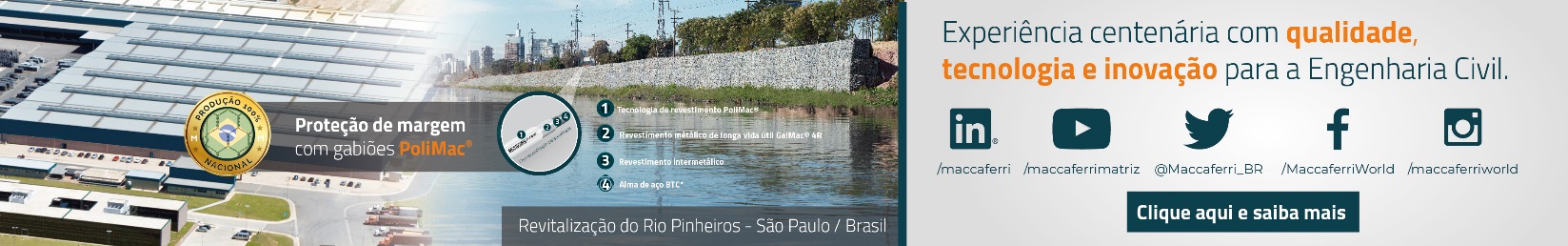 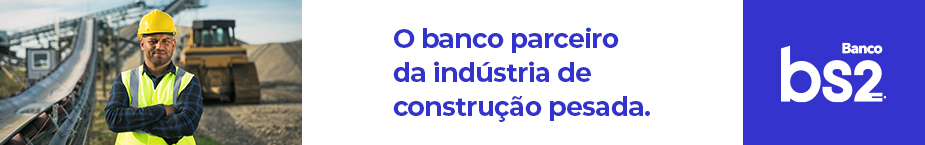 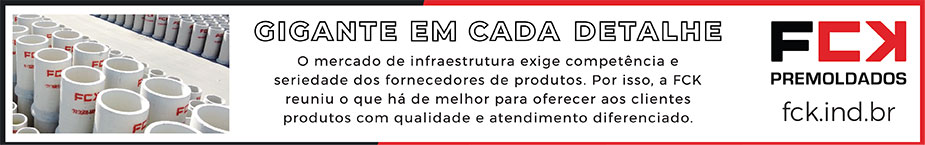 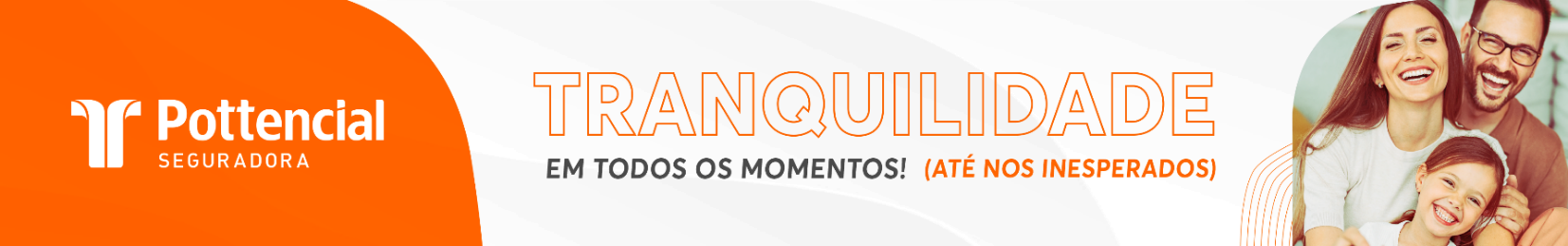 - PUBLICIDADE -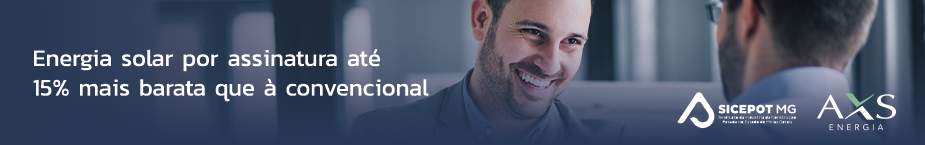 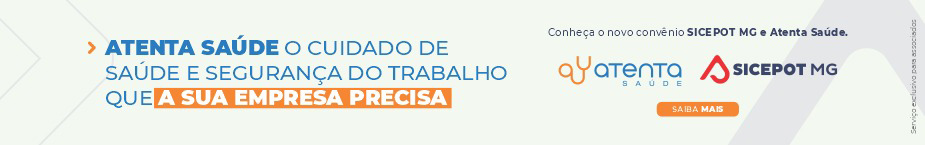 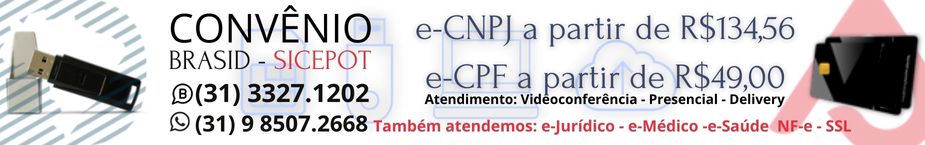  ÓRGÃO LICITANTE: SMOBIEDITAL: :  CONTRATAÇÃO DIRETA DISPENSA DE LICITAÇÃO SMOBI DQ 019/22 - DLEndereço: Rua dos Guajajaras, 1107 – 14° andar - Centro, Belo Horizonte - MG, 30180-105Informações: Telefone: (31) 3277-8102 - (31) 3277-5020 - Sites: www.licitacoes.caixa.gov.br e www.pbh.gov.br - E-mail cpl.sudecap@pbh.gov.br Endereço: Rua dos Guajajaras, 1107 – 14° andar - Centro, Belo Horizonte - MG, 30180-105Informações: Telefone: (31) 3277-8102 - (31) 3277-5020 - Sites: www.licitacoes.caixa.gov.br e www.pbh.gov.br - E-mail cpl.sudecap@pbh.gov.br OBJETO: A Secretaria Municipal de Obras e Infraestrutura – SMOBI, torna público que está recebendo propostas para contratação direta, por dispensa de licitação, pautada no art. 24, inciso V, da Lei Federal nº 8.666/1993, para execução dos SERVIÇOS COMUNS DE ENGENHARIA PARA IMPLANTAÇÃO DE ESCADARIA DE PEDESTRE NA RUA ELZA BEATRIZ ARAÚJO, compreendendo a execução das seguintes atividades: instalação de obra, demolições e remoções, trabalhos em terra, fundações, drenagem, estruturas de concreto e metálicas, alvenaria, serralheria, revestimentos, pintura, pavimentação, urbanização e obras complementares, pelo menor preço, aferido pelo valor global. OBJETO: A Secretaria Municipal de Obras e Infraestrutura – SMOBI, torna público que está recebendo propostas para contratação direta, por dispensa de licitação, pautada no art. 24, inciso V, da Lei Federal nº 8.666/1993, para execução dos SERVIÇOS COMUNS DE ENGENHARIA PARA IMPLANTAÇÃO DE ESCADARIA DE PEDESTRE NA RUA ELZA BEATRIZ ARAÚJO, compreendendo a execução das seguintes atividades: instalação de obra, demolições e remoções, trabalhos em terra, fundações, drenagem, estruturas de concreto e metálicas, alvenaria, serralheria, revestimentos, pintura, pavimentação, urbanização e obras complementares, pelo menor preço, aferido pelo valor global. ENTREGA DAS PROPOSTAS: até o dia 21/12/2022 (quarta-feira), às 18h00.Os interessados deverão apresentar suas propostas comerciais e documentos de habilitação em envelope fechado, na Sede da SMOBI, localizada à Rua dos Guajajaras, nº 1.107 – Térreo – Lourdes – Belo Horizonte/MG, CEP 30180-105.Não serão aceitos documentos ou envelopes de proposta que sejam protocolados após esta data.ENTREGA DAS PROPOSTAS: até o dia 21/12/2022 (quarta-feira), às 18h00.Os interessados deverão apresentar suas propostas comerciais e documentos de habilitação em envelope fechado, na Sede da SMOBI, localizada à Rua dos Guajajaras, nº 1.107 – Térreo – Lourdes – Belo Horizonte/MG, CEP 30180-105.Não serão aceitos documentos ou envelopes de proposta que sejam protocolados após esta data.OBTENÇÃO DA DOCUMENTAÇÃO INSTRUTÓRIA AO PRESENTE AVISO: O Projeto Básico e seus anexos encontram-se disponíveis para acesso dos interessados no site da PBH, no link licitações (https://prefeitura.pbh.gov.br/licitacoes) e também poderão ser solicitados através do e-mail glit.smobi@pbh.gov.br. FORMA DE APRESENTAÇÃO DOS ENVELOPES: O envelope de proposta deverá estar fechado e rubricado no fecho, providenciado pela proponente em embalagem adequada às características de seu conteúdo, desde que inviolável, quanto às informações de que trata, até a sua abertura, e contendo em sua parte externa os seguintes dizeres: À SECRETARIA MUNICIPAL DE OBRAS E INFRAESTRUTURA DIRETORIA DE AQUISIÇÕES E CONTRATOS - DAQC ASSUNTO: Contratação Direta – Implantação de Escadaria PROPONENTE: (preencher com a razão social da proponente) CNPJ: (preencher com o nº do CNPJ da proponente) ENDEREÇO: (preencher com o endereço da proponente) TELEFONE: (preencher com o telefone da proponente) E-MAIL: (preencher com o e-mail da proponente) CONTEÚDO DA PROPOSTA: O envelope deverá conter a Proposta de Preços da proponente, em uma única via, sem emendas, borrões, rasuras, ressalvas, entrelinhas ou omissões, salvo se, inequivocamente, tais falhas não acarretarem lesões ao direito dos demais proponentes, prejuízo à Administração ou não impedirem a exata compreensão de seu conteúdo. A proposta deverá ser apresentada em seu valor global, incluindo todas as despesas diretas e indiretas necessárias à plena execução do objeto, indicando o valor da execução completa dos serviços e obras. Os preços deverão ter como base o mês da elaboração da “Planilha de Orçamento” (junho/2022). ANÁLISE DAS PROPOSTAS: Será adotado como critério de julgamento das propostas o MENOR PREÇO, aferido pelo valor global. DOCUMENTAÇÃO DE HABILITAÇÃO: O Proponente melhor classificado será convocado para apresentar a documentação de habilitação nos termos do item 15 do Projeto Básico. DISPOSIÇÕES GERAIS: A apresentação dos envelopes de proposta implica na aceitação tácita e irrestrita pela proponente de todas as condições estabelecidas na presente convocação e em seus documentos instrutórios. A Administração poderá, em atenção à satisfação do interesse público, e na busca pela proposta mais vantajosa, relevar omissões puramente formais nos documentos e propostas apresentados pelos proponentes. Poderá, também, realizar pesquisa na internet, quando possível, para verificar a regularidade/validade de documentos ou fixar prazo para apresentação dos mesmos. OBTENÇÃO DA DOCUMENTAÇÃO INSTRUTÓRIA AO PRESENTE AVISO: O Projeto Básico e seus anexos encontram-se disponíveis para acesso dos interessados no site da PBH, no link licitações (https://prefeitura.pbh.gov.br/licitacoes) e também poderão ser solicitados através do e-mail glit.smobi@pbh.gov.br. FORMA DE APRESENTAÇÃO DOS ENVELOPES: O envelope de proposta deverá estar fechado e rubricado no fecho, providenciado pela proponente em embalagem adequada às características de seu conteúdo, desde que inviolável, quanto às informações de que trata, até a sua abertura, e contendo em sua parte externa os seguintes dizeres: À SECRETARIA MUNICIPAL DE OBRAS E INFRAESTRUTURA DIRETORIA DE AQUISIÇÕES E CONTRATOS - DAQC ASSUNTO: Contratação Direta – Implantação de Escadaria PROPONENTE: (preencher com a razão social da proponente) CNPJ: (preencher com o nº do CNPJ da proponente) ENDEREÇO: (preencher com o endereço da proponente) TELEFONE: (preencher com o telefone da proponente) E-MAIL: (preencher com o e-mail da proponente) CONTEÚDO DA PROPOSTA: O envelope deverá conter a Proposta de Preços da proponente, em uma única via, sem emendas, borrões, rasuras, ressalvas, entrelinhas ou omissões, salvo se, inequivocamente, tais falhas não acarretarem lesões ao direito dos demais proponentes, prejuízo à Administração ou não impedirem a exata compreensão de seu conteúdo. A proposta deverá ser apresentada em seu valor global, incluindo todas as despesas diretas e indiretas necessárias à plena execução do objeto, indicando o valor da execução completa dos serviços e obras. Os preços deverão ter como base o mês da elaboração da “Planilha de Orçamento” (junho/2022). ANÁLISE DAS PROPOSTAS: Será adotado como critério de julgamento das propostas o MENOR PREÇO, aferido pelo valor global. DOCUMENTAÇÃO DE HABILITAÇÃO: O Proponente melhor classificado será convocado para apresentar a documentação de habilitação nos termos do item 15 do Projeto Básico. DISPOSIÇÕES GERAIS: A apresentação dos envelopes de proposta implica na aceitação tácita e irrestrita pela proponente de todas as condições estabelecidas na presente convocação e em seus documentos instrutórios. A Administração poderá, em atenção à satisfação do interesse público, e na busca pela proposta mais vantajosa, relevar omissões puramente formais nos documentos e propostas apresentados pelos proponentes. Poderá, também, realizar pesquisa na internet, quando possível, para verificar a regularidade/validade de documentos ou fixar prazo para apresentação dos mesmos.  ÓRGÃO LICITANTE: SMOBIEDITAL: CONTRATAÇÃO DIRETA DISPENSA DE LICITAÇÃO SMOBI DQ 020/22 - DLEndereço: Rua dos Guajajaras, 1107 – 14° andar - Centro, Belo Horizonte - MG, 30180-105Informações: Telefone: (31) 3277-8102 - (31) 3277-5020 - Sites: www.licitacoes.caixa.gov.br e www.pbh.gov.br - E-mail cpl.sudecap@pbh.gov.br Endereço: Rua dos Guajajaras, 1107 – 14° andar - Centro, Belo Horizonte - MG, 30180-105Informações: Telefone: (31) 3277-8102 - (31) 3277-5020 - Sites: www.licitacoes.caixa.gov.br e www.pbh.gov.br - E-mail cpl.sudecap@pbh.gov.br OBJETO:  A Secretaria Municipal de Obras e Infraestrutura – SMOBI, torna público que está recebendo propostas para contratação direta, por dispensa de licitação, pautada no art. 24, inciso V, da Lei Federal nº 8.666/1993, para execução dos SERVIÇOS COMUNS DE ENGENHARIA PARA MANUTENÇÃO E REVITALIZAÇÃO DA PRAÇA L7, PRAÇA L11, PRAÇA ÁGUAS CLARAS E PRAÇA JOÃO FRANCISCO XAVIER NA REGIONAL BARREIRO, NO MUNICÍPIO DE BELO HORIZONTE, incluindo materiais de consumo, mão de obra e demais materiais necessários ao completo desempenho dos serviços, pelo menor preço, aferido pelo valor global. OBJETO:  A Secretaria Municipal de Obras e Infraestrutura – SMOBI, torna público que está recebendo propostas para contratação direta, por dispensa de licitação, pautada no art. 24, inciso V, da Lei Federal nº 8.666/1993, para execução dos SERVIÇOS COMUNS DE ENGENHARIA PARA MANUTENÇÃO E REVITALIZAÇÃO DA PRAÇA L7, PRAÇA L11, PRAÇA ÁGUAS CLARAS E PRAÇA JOÃO FRANCISCO XAVIER NA REGIONAL BARREIRO, NO MUNICÍPIO DE BELO HORIZONTE, incluindo materiais de consumo, mão de obra e demais materiais necessários ao completo desempenho dos serviços, pelo menor preço, aferido pelo valor global. ENTREGA DAS PROPOSTAS: até o dia 21/12/2022 (quarta-feira), às 18h00Os interessados deverão apresentar suas propostas comerciais e documentos de habilitação em envelope fechado, na Sede da SMOBI, localizada à Rua dos Guajajaras, nº 1.107 – Térreo – Lourdes – Belo Horizonte/MG, CEP 30180-105. Não serão aceitos documentos ou envelopes de proposta que sejam protocolados após esta data.ENTREGA DAS PROPOSTAS: até o dia 21/12/2022 (quarta-feira), às 18h00Os interessados deverão apresentar suas propostas comerciais e documentos de habilitação em envelope fechado, na Sede da SMOBI, localizada à Rua dos Guajajaras, nº 1.107 – Térreo – Lourdes – Belo Horizonte/MG, CEP 30180-105. Não serão aceitos documentos ou envelopes de proposta que sejam protocolados após esta data.OBTENÇÃO DA DOCUMENTAÇÃO INSTRUTÓRIA AO PRESENTE AVISO: O Projeto Básico e seus anexos encontram-se disponíveis para acesso dos interessados no site da PBH, no link licitações (https:// www.prefeitura.pbh.gov.br/licitacoes) e também poderão ser solicitados através do e-mail glit.smobi@pbh.gov.br. FORMA DE APRESENTAÇÃO DOS ENVELOPES: O envelope de proposta deverá estar fechado e rubricado no fecho, providenciado pela proponente em embalagem adequada às características de seu conteúdo, desde que inviolável, quanto às informações de que trata, até a sua abertura, e contendo em sua parte externa os seguintes dizeres: À SECRETARIA MUNICIPAL DE OBRAS E INFRAESTRUTURA DIRETORIA DE AQUISIÇÕES E CONTRATOS - DAQC ASSUNTO: Contratação Direta – Manutenção e Revitalização de 4 Praças PROPONENTE: (preencher com a razão social da proponente) CNPJ: (preencher com o nº do CNPJ da proponente) ENDEREÇO: (preencher com o endereço da proponente) TELEFONE: (preencher com o telefone da proponente) E-MAIL: (preencher com o e-mail da proponente) CONTEÚDO DA PROPOSTA: O envelope deverá conter a Proposta de Preços da proponente, em uma única via, sem emendas, borrões, rasuras, ressalvas, entrelinhas ou omissões, salvo se, inequivocamente, tais falhas não acarretarem lesões ao direito dos demais proponentes, prejuízo à Administração ou não impedirem a exata compreensão de seu conteúdo. A proposta deverá ser apresentada em seu valor global, incluindo todas as despesas diretas e indiretas necessárias à plena execução do objeto, indicando o valor da execução completa dos serviços e obras. Os preços deverão ter como base o mês da elaboração da “Planilha de Orçamento” (junho/2022). ANÁLISE DAS PROPOSTAS: Será adotado como critério de julgamento das propostas o MENOR PREÇO, aferido pelo valor global. DOCUMENTAÇÃO DE HABILITAÇÃO: O Proponente melhor classificado será convocado para apresentar a documentação de habilitação nos termos do item 15 do Projeto Básico. DISPOSIÇÕES GERAIS: A apresentação dos envelopes de proposta implica na aceitação tácita e irrestrita pela proponente de todas as condições estabelecidas na presente convocação e em seus documentos instrutórios. A Administração poderá, em atenção à satisfação do interesse público, e na busca pela proposta mais vantajosa, relevar omissões puramente formais nos documentos e propostas apresentados pelos proponentes. Poderá, também, realizar pesquisa na internet, quando possível, para verificar a regularidade/validade de documentos ou fixar prazo para apresentação dos mesmos.OBTENÇÃO DA DOCUMENTAÇÃO INSTRUTÓRIA AO PRESENTE AVISO: O Projeto Básico e seus anexos encontram-se disponíveis para acesso dos interessados no site da PBH, no link licitações (https:// www.prefeitura.pbh.gov.br/licitacoes) e também poderão ser solicitados através do e-mail glit.smobi@pbh.gov.br. FORMA DE APRESENTAÇÃO DOS ENVELOPES: O envelope de proposta deverá estar fechado e rubricado no fecho, providenciado pela proponente em embalagem adequada às características de seu conteúdo, desde que inviolável, quanto às informações de que trata, até a sua abertura, e contendo em sua parte externa os seguintes dizeres: À SECRETARIA MUNICIPAL DE OBRAS E INFRAESTRUTURA DIRETORIA DE AQUISIÇÕES E CONTRATOS - DAQC ASSUNTO: Contratação Direta – Manutenção e Revitalização de 4 Praças PROPONENTE: (preencher com a razão social da proponente) CNPJ: (preencher com o nº do CNPJ da proponente) ENDEREÇO: (preencher com o endereço da proponente) TELEFONE: (preencher com o telefone da proponente) E-MAIL: (preencher com o e-mail da proponente) CONTEÚDO DA PROPOSTA: O envelope deverá conter a Proposta de Preços da proponente, em uma única via, sem emendas, borrões, rasuras, ressalvas, entrelinhas ou omissões, salvo se, inequivocamente, tais falhas não acarretarem lesões ao direito dos demais proponentes, prejuízo à Administração ou não impedirem a exata compreensão de seu conteúdo. A proposta deverá ser apresentada em seu valor global, incluindo todas as despesas diretas e indiretas necessárias à plena execução do objeto, indicando o valor da execução completa dos serviços e obras. Os preços deverão ter como base o mês da elaboração da “Planilha de Orçamento” (junho/2022). ANÁLISE DAS PROPOSTAS: Será adotado como critério de julgamento das propostas o MENOR PREÇO, aferido pelo valor global. DOCUMENTAÇÃO DE HABILITAÇÃO: O Proponente melhor classificado será convocado para apresentar a documentação de habilitação nos termos do item 15 do Projeto Básico. DISPOSIÇÕES GERAIS: A apresentação dos envelopes de proposta implica na aceitação tácita e irrestrita pela proponente de todas as condições estabelecidas na presente convocação e em seus documentos instrutórios. A Administração poderá, em atenção à satisfação do interesse público, e na busca pela proposta mais vantajosa, relevar omissões puramente formais nos documentos e propostas apresentados pelos proponentes. Poderá, também, realizar pesquisa na internet, quando possível, para verificar a regularidade/validade de documentos ou fixar prazo para apresentação dos mesmos.ÓRGÃO LICITANTE: DEPARTAMENTO DE EDIFICAÇÕES E ESTRADAS DE RODAGEM DE MINAS GERAIS - DERÓRGÃO LICITANTE: DEPARTAMENTO DE EDIFICAÇÕES E ESTRADAS DE RODAGEM DE MINAS GERAIS - DEREDITAL TP Nº: 133/2022. PROCESSO SEI Nº: 2300.01.0217996/2022-98.EDITAL TP Nº: 133/2022. PROCESSO SEI Nº: 2300.01.0217996/2022-98.EDITAL TP Nº: 133/2022. PROCESSO SEI Nº: 2300.01.0217996/2022-98.Endereço: Av. dos Andradas, 1.120, sala 1009, Belo Horizonte/MG.Informações: Telefone: 3235-1272 - site www.der.mg.gov.br - E-mail: asl@deer.mg.gov.br Endereço: Av. dos Andradas, 1.120, sala 1009, Belo Horizonte/MG.Informações: Telefone: 3235-1272 - site www.der.mg.gov.br - E-mail: asl@deer.mg.gov.br Endereço: Av. dos Andradas, 1.120, sala 1009, Belo Horizonte/MG.Informações: Telefone: 3235-1272 - site www.der.mg.gov.br - E-mail: asl@deer.mg.gov.br Endereço: Av. dos Andradas, 1.120, sala 1009, Belo Horizonte/MG.Informações: Telefone: 3235-1272 - site www.der.mg.gov.br - E-mail: asl@deer.mg.gov.br Endereço: Av. dos Andradas, 1.120, sala 1009, Belo Horizonte/MG.Informações: Telefone: 3235-1272 - site www.der.mg.gov.br - E-mail: asl@deer.mg.gov.br OBJETO:. O Diretor Geral do Departamento de Edificações e Estradas de Rodagem do Estado de Minas Gerais - DER/MG torna público que fará realizar, através da Comissão Permanente de Licitação, às 09:00hs (nove horas) do dia 10/01/2023, em seu edifício-sede, à Av. dos Andradas, 1.120, sala 1009, nesta capital, licitação na modalidade TOMADA DE PREÇO para a EXECUÇÃO DA OBRA DE REFORMA DO PRÉDIO DA ADMINISTRAÇÃO FAZENDÁRIA, UNIDADE INTEGRANTE DA SECRETARIA DE ESTADO DE FAZENDA – SEF, LOCALIZADA NO MUNICÍPIO DE OURO PRETO, ESTADO DE MINAS GERAIS, de acordo com edital e composições de custos unitários constantes do quadro de quantidades, que estarão disponíveis no endereço acima citado e no site www.der.mg.gov.br, a partir do dia 19/12/2022. OBJETO:. O Diretor Geral do Departamento de Edificações e Estradas de Rodagem do Estado de Minas Gerais - DER/MG torna público que fará realizar, através da Comissão Permanente de Licitação, às 09:00hs (nove horas) do dia 10/01/2023, em seu edifício-sede, à Av. dos Andradas, 1.120, sala 1009, nesta capital, licitação na modalidade TOMADA DE PREÇO para a EXECUÇÃO DA OBRA DE REFORMA DO PRÉDIO DA ADMINISTRAÇÃO FAZENDÁRIA, UNIDADE INTEGRANTE DA SECRETARIA DE ESTADO DE FAZENDA – SEF, LOCALIZADA NO MUNICÍPIO DE OURO PRETO, ESTADO DE MINAS GERAIS, de acordo com edital e composições de custos unitários constantes do quadro de quantidades, que estarão disponíveis no endereço acima citado e no site www.der.mg.gov.br, a partir do dia 19/12/2022. OBJETO:. O Diretor Geral do Departamento de Edificações e Estradas de Rodagem do Estado de Minas Gerais - DER/MG torna público que fará realizar, através da Comissão Permanente de Licitação, às 09:00hs (nove horas) do dia 10/01/2023, em seu edifício-sede, à Av. dos Andradas, 1.120, sala 1009, nesta capital, licitação na modalidade TOMADA DE PREÇO para a EXECUÇÃO DA OBRA DE REFORMA DO PRÉDIO DA ADMINISTRAÇÃO FAZENDÁRIA, UNIDADE INTEGRANTE DA SECRETARIA DE ESTADO DE FAZENDA – SEF, LOCALIZADA NO MUNICÍPIO DE OURO PRETO, ESTADO DE MINAS GERAIS, de acordo com edital e composições de custos unitários constantes do quadro de quantidades, que estarão disponíveis no endereço acima citado e no site www.der.mg.gov.br, a partir do dia 19/12/2022. DATAS: Entrega dos envelopes de proposta e documentação: até às 17:00hs do dia 09/01/2023.Abertura: 09:00hs (nove horas) do dia 10/01/2023. Prazo máximo para a execução dos serviços: 240 dias consecuvos,DATAS: Entrega dos envelopes de proposta e documentação: até às 17:00hs do dia 09/01/2023.Abertura: 09:00hs (nove horas) do dia 10/01/2023. Prazo máximo para a execução dos serviços: 240 dias consecuvos,VALORESVALORESVALORESVALORESVALORESValor Estimado da ObraCapital Social Igual ou SuperiorGarantia de PropostaGarantia de PropostaValor do EditalR$ 412.717,47R$ -R$ -R$ -R$ -CAPACIDADE TÉCNICA: ATESTADO(S) DE CAPACIDADE TÉCNICA DO RESPONSÁVEL TÉCNICO da empresa, fornecido por pessoa jurídica de direito público ou privado, devidamente cerficado pelo Conselho Regional de Engenharia e Agronomia – CREA ou pelo Conselho de Arquitetura e Urbanismo de Minas Gerais - CAU, acompanhado  da respecva Cerdão  de  Acervo Técnico – CAT, comprovando ter Executado Obras de Reforma e Restauração de Edificações tombadas pelo Patrimônio Histórico.CAPACIDADE TÉCNICA: ATESTADO(S) DE CAPACIDADE TÉCNICA DO RESPONSÁVEL TÉCNICO da empresa, fornecido por pessoa jurídica de direito público ou privado, devidamente cerficado pelo Conselho Regional de Engenharia e Agronomia – CREA ou pelo Conselho de Arquitetura e Urbanismo de Minas Gerais - CAU, acompanhado  da respecva Cerdão  de  Acervo Técnico – CAT, comprovando ter Executado Obras de Reforma e Restauração de Edificações tombadas pelo Patrimônio Histórico.CAPACIDADE TÉCNICA: ATESTADO(S) DE CAPACIDADE TÉCNICA DO RESPONSÁVEL TÉCNICO da empresa, fornecido por pessoa jurídica de direito público ou privado, devidamente cerficado pelo Conselho Regional de Engenharia e Agronomia – CREA ou pelo Conselho de Arquitetura e Urbanismo de Minas Gerais - CAU, acompanhado  da respecva Cerdão  de  Acervo Técnico – CAT, comprovando ter Executado Obras de Reforma e Restauração de Edificações tombadas pelo Patrimônio Histórico.CAPACIDADE TÉCNICA: ATESTADO(S) DE CAPACIDADE TÉCNICA DO RESPONSÁVEL TÉCNICO da empresa, fornecido por pessoa jurídica de direito público ou privado, devidamente cerficado pelo Conselho Regional de Engenharia e Agronomia – CREA ou pelo Conselho de Arquitetura e Urbanismo de Minas Gerais - CAU, acompanhado  da respecva Cerdão  de  Acervo Técnico – CAT, comprovando ter Executado Obras de Reforma e Restauração de Edificações tombadas pelo Patrimônio Histórico.CAPACIDADE TÉCNICA: ATESTADO(S) DE CAPACIDADE TÉCNICA DO RESPONSÁVEL TÉCNICO da empresa, fornecido por pessoa jurídica de direito público ou privado, devidamente cerficado pelo Conselho Regional de Engenharia e Agronomia – CREA ou pelo Conselho de Arquitetura e Urbanismo de Minas Gerais - CAU, acompanhado  da respecva Cerdão  de  Acervo Técnico – CAT, comprovando ter Executado Obras de Reforma e Restauração de Edificações tombadas pelo Patrimônio Histórico.CAPACIDADE OPERACIONAL:  COMPROVAÇÃO DE APTIDÃO DE DESEMPENHO TÉCNICO DA LICITANTE, através de atestado(s) ou cerdão(ões), fornecido(s) por pessoa de direito público ou privado, comprovando ter Executado Obras de Reforma e Restauração de Edificações tombadas pelo Patrimônio Histórico.CAPACIDADE OPERACIONAL:  COMPROVAÇÃO DE APTIDÃO DE DESEMPENHO TÉCNICO DA LICITANTE, através de atestado(s) ou cerdão(ões), fornecido(s) por pessoa de direito público ou privado, comprovando ter Executado Obras de Reforma e Restauração de Edificações tombadas pelo Patrimônio Histórico.CAPACIDADE OPERACIONAL:  COMPROVAÇÃO DE APTIDÃO DE DESEMPENHO TÉCNICO DA LICITANTE, através de atestado(s) ou cerdão(ões), fornecido(s) por pessoa de direito público ou privado, comprovando ter Executado Obras de Reforma e Restauração de Edificações tombadas pelo Patrimônio Histórico.CAPACIDADE OPERACIONAL:  COMPROVAÇÃO DE APTIDÃO DE DESEMPENHO TÉCNICO DA LICITANTE, através de atestado(s) ou cerdão(ões), fornecido(s) por pessoa de direito público ou privado, comprovando ter Executado Obras de Reforma e Restauração de Edificações tombadas pelo Patrimônio Histórico.CAPACIDADE OPERACIONAL:  COMPROVAÇÃO DE APTIDÃO DE DESEMPENHO TÉCNICO DA LICITANTE, através de atestado(s) ou cerdão(ões), fornecido(s) por pessoa de direito público ou privado, comprovando ter Executado Obras de Reforma e Restauração de Edificações tombadas pelo Patrimônio Histórico.ÍNDICES ECONÔMICOS: Índice de Liquidez Corrente - ILC - superior a 1,0Índice de Liquidez Geral - ILG - superior a 1,0Solvência Geral – superior a 1,0ÍNDICES ECONÔMICOS: Índice de Liquidez Corrente - ILC - superior a 1,0Índice de Liquidez Geral - ILG - superior a 1,0Solvência Geral – superior a 1,0ÍNDICES ECONÔMICOS: Índice de Liquidez Corrente - ILC - superior a 1,0Índice de Liquidez Geral - ILG - superior a 1,0Solvência Geral – superior a 1,0ÍNDICES ECONÔMICOS: Índice de Liquidez Corrente - ILC - superior a 1,0Índice de Liquidez Geral - ILG - superior a 1,0Solvência Geral – superior a 1,0ÍNDICES ECONÔMICOS: Índice de Liquidez Corrente - ILC - superior a 1,0Índice de Liquidez Geral - ILG - superior a 1,0Solvência Geral – superior a 1,0OBSERVAÇÕES: A visita técnica ocorrerá nos dias 27/12/2022 de 14:00hs às 17:00hs e 28/12/2022 de 9:00hs às 12:00hs, mediante agendamento conforme subitem 7.1.10.1 do edital. Informações complementares poderão ser obtidas pelo telefone 3235-1272 ou pelo site acima mencionado.ATESTADO DE VISITA - ANEXO V - A visita ao local será acompanhada pela Sra. Cláudia Alexandre, representante da Regional da SEF de  Ouro Preto, que emirá a Declaração de Visita Técnica, comprovando que o representante da LICITANTE visitou o local da obra. 7.1.10.1. Para tanto, deverá ser feito agendamento por meio dos telefones: (31) 3235-1081 e (31) 98461-7616 ou pelo e-mail: claudia.alexandre@fazenda.mg.gov.br com antecedência mínima de 48 horas. 7.1.10.2. As visitas ocorrerão em 2 (dois) dias consecuvos, nas datas definidas no Edital: Primeiro dia:    27/12/2022 de 14:00hs às 17:00hs; Segundo dia:    28/12/2022 de 09:00hs às 12:00hs.https://www.der.mg.gov.br/transparencia/licitacoes/concorrencias-tomadas-de-preco-2022/2005-licitacoes/concorrencias-tomadas-de-preco-2022/3047-edital-133-2022. OBSERVAÇÕES: A visita técnica ocorrerá nos dias 27/12/2022 de 14:00hs às 17:00hs e 28/12/2022 de 9:00hs às 12:00hs, mediante agendamento conforme subitem 7.1.10.1 do edital. Informações complementares poderão ser obtidas pelo telefone 3235-1272 ou pelo site acima mencionado.ATESTADO DE VISITA - ANEXO V - A visita ao local será acompanhada pela Sra. Cláudia Alexandre, representante da Regional da SEF de  Ouro Preto, que emirá a Declaração de Visita Técnica, comprovando que o representante da LICITANTE visitou o local da obra. 7.1.10.1. Para tanto, deverá ser feito agendamento por meio dos telefones: (31) 3235-1081 e (31) 98461-7616 ou pelo e-mail: claudia.alexandre@fazenda.mg.gov.br com antecedência mínima de 48 horas. 7.1.10.2. As visitas ocorrerão em 2 (dois) dias consecuvos, nas datas definidas no Edital: Primeiro dia:    27/12/2022 de 14:00hs às 17:00hs; Segundo dia:    28/12/2022 de 09:00hs às 12:00hs.https://www.der.mg.gov.br/transparencia/licitacoes/concorrencias-tomadas-de-preco-2022/2005-licitacoes/concorrencias-tomadas-de-preco-2022/3047-edital-133-2022. OBSERVAÇÕES: A visita técnica ocorrerá nos dias 27/12/2022 de 14:00hs às 17:00hs e 28/12/2022 de 9:00hs às 12:00hs, mediante agendamento conforme subitem 7.1.10.1 do edital. Informações complementares poderão ser obtidas pelo telefone 3235-1272 ou pelo site acima mencionado.ATESTADO DE VISITA - ANEXO V - A visita ao local será acompanhada pela Sra. Cláudia Alexandre, representante da Regional da SEF de  Ouro Preto, que emirá a Declaração de Visita Técnica, comprovando que o representante da LICITANTE visitou o local da obra. 7.1.10.1. Para tanto, deverá ser feito agendamento por meio dos telefones: (31) 3235-1081 e (31) 98461-7616 ou pelo e-mail: claudia.alexandre@fazenda.mg.gov.br com antecedência mínima de 48 horas. 7.1.10.2. As visitas ocorrerão em 2 (dois) dias consecuvos, nas datas definidas no Edital: Primeiro dia:    27/12/2022 de 14:00hs às 17:00hs; Segundo dia:    28/12/2022 de 09:00hs às 12:00hs.https://www.der.mg.gov.br/transparencia/licitacoes/concorrencias-tomadas-de-preco-2022/2005-licitacoes/concorrencias-tomadas-de-preco-2022/3047-edital-133-2022. OBSERVAÇÕES: A visita técnica ocorrerá nos dias 27/12/2022 de 14:00hs às 17:00hs e 28/12/2022 de 9:00hs às 12:00hs, mediante agendamento conforme subitem 7.1.10.1 do edital. Informações complementares poderão ser obtidas pelo telefone 3235-1272 ou pelo site acima mencionado.ATESTADO DE VISITA - ANEXO V - A visita ao local será acompanhada pela Sra. Cláudia Alexandre, representante da Regional da SEF de  Ouro Preto, que emirá a Declaração de Visita Técnica, comprovando que o representante da LICITANTE visitou o local da obra. 7.1.10.1. Para tanto, deverá ser feito agendamento por meio dos telefones: (31) 3235-1081 e (31) 98461-7616 ou pelo e-mail: claudia.alexandre@fazenda.mg.gov.br com antecedência mínima de 48 horas. 7.1.10.2. As visitas ocorrerão em 2 (dois) dias consecuvos, nas datas definidas no Edital: Primeiro dia:    27/12/2022 de 14:00hs às 17:00hs; Segundo dia:    28/12/2022 de 09:00hs às 12:00hs.https://www.der.mg.gov.br/transparencia/licitacoes/concorrencias-tomadas-de-preco-2022/2005-licitacoes/concorrencias-tomadas-de-preco-2022/3047-edital-133-2022. OBSERVAÇÕES: A visita técnica ocorrerá nos dias 27/12/2022 de 14:00hs às 17:00hs e 28/12/2022 de 9:00hs às 12:00hs, mediante agendamento conforme subitem 7.1.10.1 do edital. Informações complementares poderão ser obtidas pelo telefone 3235-1272 ou pelo site acima mencionado.ATESTADO DE VISITA - ANEXO V - A visita ao local será acompanhada pela Sra. Cláudia Alexandre, representante da Regional da SEF de  Ouro Preto, que emirá a Declaração de Visita Técnica, comprovando que o representante da LICITANTE visitou o local da obra. 7.1.10.1. Para tanto, deverá ser feito agendamento por meio dos telefones: (31) 3235-1081 e (31) 98461-7616 ou pelo e-mail: claudia.alexandre@fazenda.mg.gov.br com antecedência mínima de 48 horas. 7.1.10.2. As visitas ocorrerão em 2 (dois) dias consecuvos, nas datas definidas no Edital: Primeiro dia:    27/12/2022 de 14:00hs às 17:00hs; Segundo dia:    28/12/2022 de 09:00hs às 12:00hs.https://www.der.mg.gov.br/transparencia/licitacoes/concorrencias-tomadas-de-preco-2022/2005-licitacoes/concorrencias-tomadas-de-preco-2022/3047-edital-133-2022. 